ENDEPENDENCE CENTER NEWSLETTER OCTOBER 2023October is National Disability Employment Awareness Month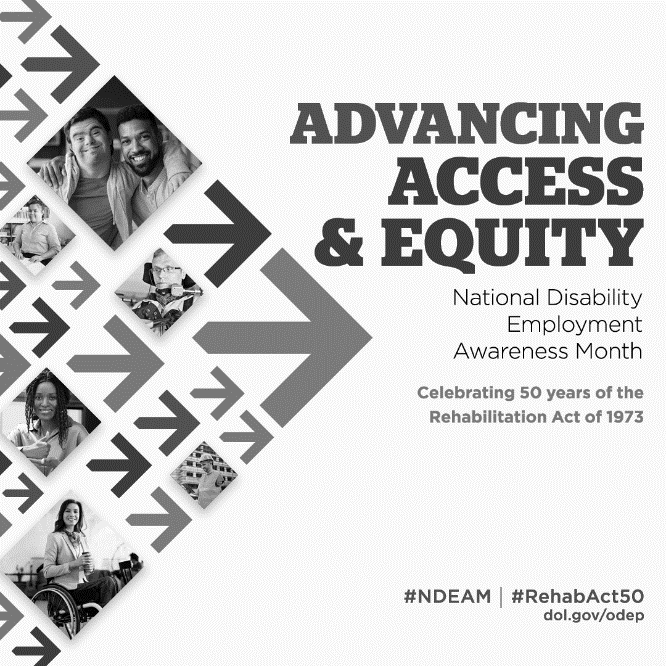 Held annually, National Disability Employment Awareness Month celebrates the many contributions of America's workers with disabilities. This year's theme is "Advancing Access and Equity." In 2022, about 21 percent of people with a disability in the U.S. were employed, up from about 19 percent in 2021, according to the U.S. Bureau of Labor Statistics (BLS). This is still an incredibly low number. But, as we work together to support the employment goals of people with disabilities, these numbers can only grow. ECI offers employment support to persons with disabilities via the Ticket to Work program, as well as benefits counseling. For more information, visit our website at http://www.endependence.org.   "National Disability Employment Awareness Month reminds us of the valued contributions people with disabilities make in our nation’s workplaces, and the 50th anniversary of the Rehabilitation Act of 1973 marks a major milestone in our nation’s ongoing quest to advance access and equity for all Americans.” - Assistant Secretary for Disability Employment Policy, Taryn M. Williams.Voter Registration InformationElection Day is November 7. For more information and to make a plan to vote, visit https://www.elections.virginia.gov/. IFSP Funding AnnouncementBeginning Monday, October 16, individuals on Virginia's Medicaid Developmental Disability Waivers Waiting List will be able to access the Individual and Family Support Program (IFSP) Funding Portal to submit an application. Applications will be available until November 14 at 5:00pm. There will also be virtual trainings to assist individuals and families completing applications. REGISTRATION IS REQUIRED. For more details, visit https://dbhds.virginia.gov/developmental-services/ifsp/. OCTOBER 2023Endependence Center, Inc. EventsHeld at ECI, 6300 E. Virginia Beach Blvd, Norfolk4TH  	Consumer Advisory Committee (CAC)	2:00pm – 3:30pm WED	Agenda is to review the results of the CAC participant satisfaction survey and discuss recommendations to the ECI Board. 17TH  	Back to School Information Session	6:30pm – 7:30pm TUE	For youth and young adults with disabilities, parents, and special education stakeholders to learn about programs and supports for transition-age youth.  The following topics will be covered: VBThrive; Medicaid home and community-based waivers for support; employment services; and transition services.18TH  	Independent Living Skills Training: Goal Setting 	2:00pm – 3:30pmWED	By recording your dreams and goals on paper, you set in motion the process of becoming the person you want to be. Goal setting refers to the process of setting specific, attainable targets. Learn why goal setting is so important in life and how to do it.21ST  	Youth Independent Living Skills Training: Handling Stress and SAT	Communication Skills		1:30pm – 3:00pm	Learn about how to manage stress and communicate with others. 25TH  	Advocacy Group	2:00pm – 3:30pm WED	Planning for advocacy to address program access issues with local government programs.Community Events & NewsTransportation tickets are NOT provided to attend community events.6TH   	Silent Dinner	5:00pm – 8:00pm FRI	Lynnhaven Mall (701 Lynnhaven Parkway, Virginia Beach)Southside Silent Dinner is a silent, social, family-friendly event for the deaf community, CODA (Child of Deaf Adult), ASL beginners and students, and others interested in ASL. 17TH   Participant-Led Event	12noon – 2:30pm TUES	Smokey Bones (4590 Virginia Beach Blvd., Virginia Beach)This event is organized by participants. 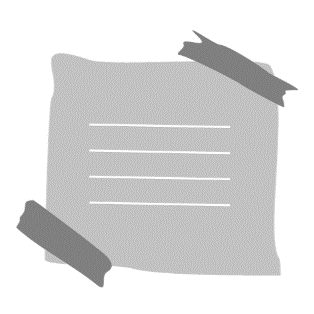 Reminder:If you haven't yet, don't forget to complete your Consumer Satisfaction Survey received via mail or email. If you have not received a survey, visit endependence.org/feedback.October 2023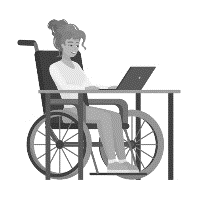 Disability Advocacy & Services 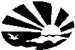 Endependence Center, Inc.6300 East Virginia Beach Blvd
Norfolk, VA 23502Phone:(757) 461-8007 Voice(757) 461-7527 TDDE-Mail:ecinorf@endependence.orgWebsite:www.endependence.orgNewsletter alternate format:contact (757) 351-1598 or ehoapili@endependence.orgSchedule ChangesCheck the ECI website:  www.endependence.orgor call (757) 461-8007, option 4         ELECTRONIC SERVICE REQUESTEDAccommodationsTo request accommodationsfor ECI activities:(757) 351-1586 voice(757) 461-7527 TDDtmanno@endependence.orgPlace label hereSocial MediaFacebook: Endependence         Center, Inc.-Norfolk, VirginiaSUNDAYMONDAYTUESDAYWEDNESDAYTHURSDAYFRIDAYSATURDAY1234567Consumer Advisory Committee@ ECI2:00pm – 3:30pmSilent Dinner*@ Lynnhaven Mall5:00pm – 8:00pm891011121314ECI CLOSEDIN OBSERVANCE OFCOLUMBUS DAY15161718192021Back to School Information Session@ ECI6:30pm – 7:30pm***Participant-Led Event*@ Smokey Bones, Virginia Beach12noon – 2:30pmILS Training:Goal Setting@ ECI2:00pm – 3:30pmYouth ILS TrainingHandling Stress & Communication Skills@ ECI1:30pm – 3:00pm22232425262728Advocacy Group@ ECI2:00pm – 3:30pm293031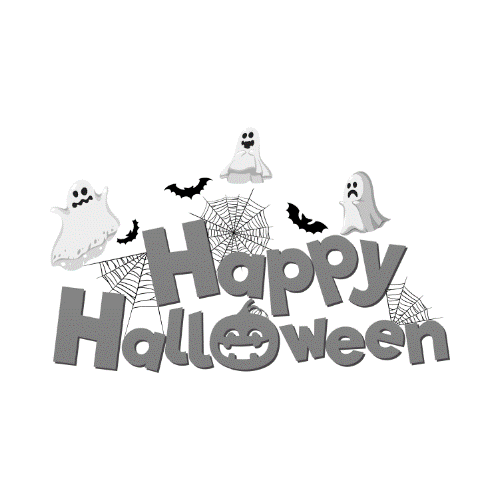 